YEAR 6 PE Knowledge Organiser: DANCEKEY QUESTIONSHow can you emphasise character to the audience?What types of expression can be used?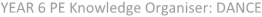 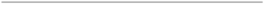 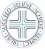 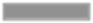 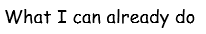 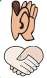 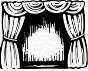 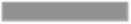 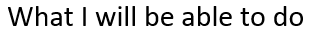 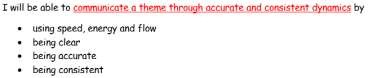 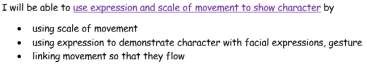 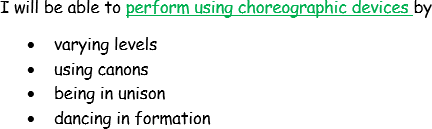 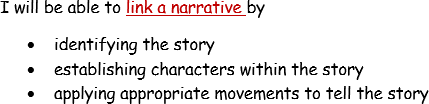 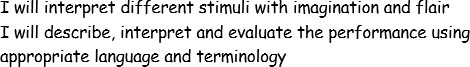 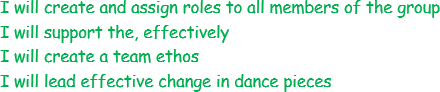 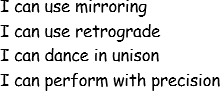 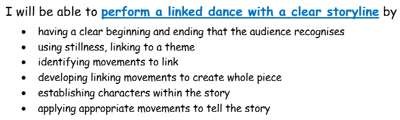 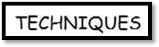 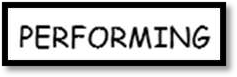 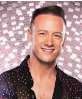 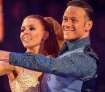 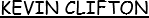 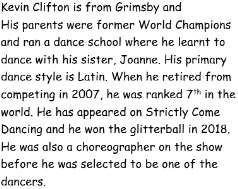 What choreographic devices work best for this dance?Which dynamics are associated with this theme?How can you link movements together to create a sense of flow to the sequence?